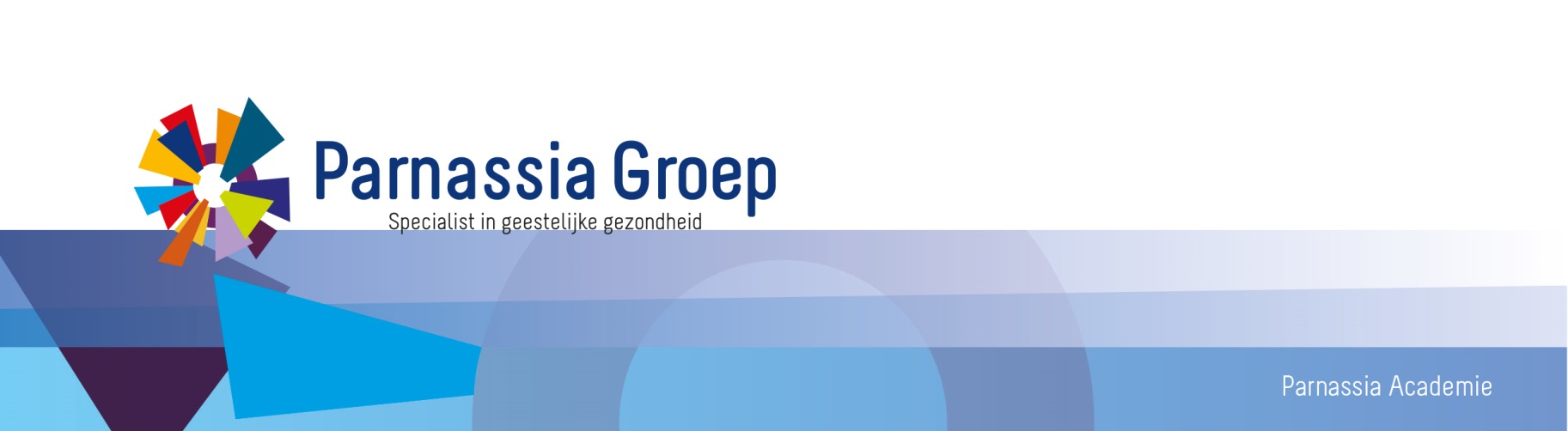 ProgrammaKorte samenvatting van hetgeen besproken wordtDe toehoorders zijn diverse disciplines van de afdeling ouderenTijdens de bijeenkomst staan we stil bij:Wat is een signaleringsplanWat zegt de literatuur eroverHoe past het signaleringsplan in de visie op herstelondersteunende zorg(familie)ervaringsdeskundigeheid en het signaleringsplan“De patiënt de expert, de hulpverlener de specialist”